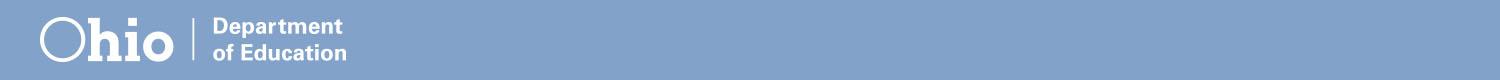 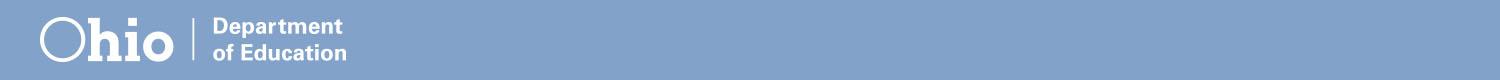 Module 6: Commitment and VolunteeringYes But, Yes AndDIRECTIONS:Player One chooses a statement and reads out loud to the group, Player Two contradicts statement with, "Yes, but.....", Player Three supports one of the statements with, "Yes, and...." Allow time so that each person gets at least 1 turn.EXAMPLE:Player 1:  "All coats should be made of wool."Player 2:  "YES, BUT wool is so expensive." Player 3:  "YES, AND wool is more durable and worth the price."DISCUSSION:* Discuss how it felt to have 2 people committed to a statement while another was not * How does lack of commitment affect a parent-teacher relationship?* How does a lack of commitment from all members of a student team affect student progress? IDEAS FOR PLAYER ONE STATEMENTS:All public libraries should be open every day.The school year should be year-round!All grocery stores should also be department stores (e.g., Walmart, Meijer).Ice cream should always be served on cones.Swimming in the ocean is more fun than swimming in lakes.Fall is the best season of the year.Red delicious apples are the best-tasting apples!Christmas decorations should not be sold until after Halloween!